PENGARUH MOTIVASI BERWIRAUSAHA DAN PENGETAHUAN KEWIRAUSAHAAN TERHADAP MINAT BERWIRAUSAHA (Studi Pada Mahasiswa Ekonomi Islam Semester VI Fakultas Ekonomi Dan Bisnis Islam Universitas Islam Negeri Sumatera Utara)SKRIPSIDiajukan Guna Memenuhi Persyaratan Memperoleh Gelar Sarjana Manajemen (S.M)Program Studi Manajemen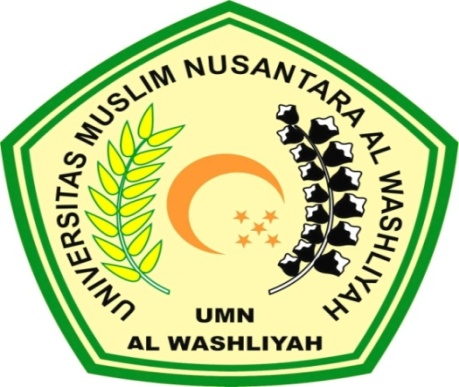 OLEH :ANUGRAH PUTRA RAHMANSYAH
NPM. 173114055PROGRAM STUDI MANAJEMENFAKULTAS EKONOMIUNIVERSITAS MUSLIM NUSANTARA AL-WASHLIYAHMEDAN2021